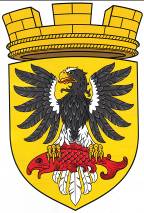                      Р О С С И Й С К А Я   Ф Е Д Е Р А Ц И ЯКАМЧАТСКИЙ КРАЙП О С Т А Н О В Л Е Н И ЕАДМИНИСТРАЦИИ ЕЛИЗОВСКОГО ГОРОДСКОГО ПОСЕЛЕНИЯОт     26.  04.  2019                                                                                               №   446   -п                                                                      г. ЕлизовоРуководствуясь статьями 36, 37 Градостроительного кодекса Российской Федерации, ч.2 ст.7 Земельного кодекса Российской Федерации, Федеральным   законом  от   06.10.2003    № 131-ФЗ   «Об  общих  принципах организации местного самоуправления в Российской Федерации, в соответствии с Приказом Минэкономразвития России от 01.09.2014 № 540 «Об утверждении классификатора видов разрешенного использования земельных участков», согласно  Уставу Елизовского  городского поселения,   Правилам землепользования и застройки Елизовского городского поселения Елизовского района Камчатского края, принятых Решением Собрания депутатов Елизовского городского поселения от 07.09.2011 № 126, с учетом Решения Собрания депутатов Елизовского городского поселения от 18.04.2019 №518,ПОСТАНОВЛЯЮ:Установить земельному участку с кадастровым  номером   41:05:0101002:62, расположенному в границах территориальной зоны  специального назначения, связанной с государственными объектами (СП 2)    вид разрешенного использования – «обеспечение обороны и безопасности»   (код по Классификатору – 8.0). Данное постановление:2.1 направить для внесения изменений уникальных характеристик объекта недвижимого имущества в сведения государственного кадастра недвижимости;2.2  вступает в силу после официального опубликования (обнародования).Муниципальному казенному учреждению «Служба по обеспечению деятельности администрации Елизовского городского поселения» опубликовать (обнародовать) настоящее постановление в средствах массовой информации и разместить в информационно - телекоммуникационной сети «Интернет» на официальном сайте  администрации Елизовского городского поселения.Контроль за исполнением настоящего постановления возложить на  руководителя Управления архитектуры и градостроительства администрации Елизовского городского поселения.Глава администрацииЕлизовского городского поселения                                                Д.Б. Щипицын